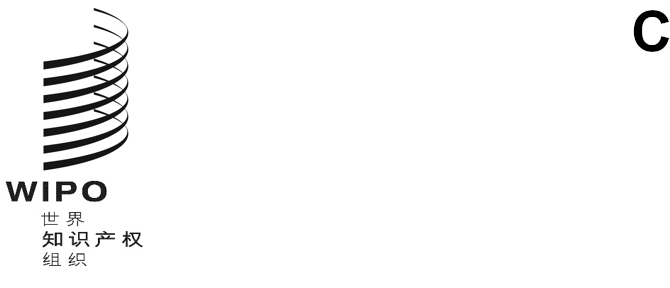 cWS/8/12原文：英文日期：2020年11月12日产权组织标准委员会（CWS）第八届会议
2020年11月30日至12月4日，日内瓦审议标准委员会的工作计划和任务单国际局编拟的文件产权组织标准委员会（CWS）在2019年的第七届会议上，批准了文件CWS/7/27附件一中所载的任务单，并要求秘书处对任务单进行更新，以纳入标准委员会在第七届会议上达成的一致意见（见文件CWS/7/29第213段至第217段）。根据这些一致意见，秘书处编拟了一份经修订的新任务单供标准委员会审议，现将其转录于本文件的附件。对于每项任务，附件中包含了以下信息：说明、任务牵头人或工作队牵头人、计划执行的行动、备注以及（适用时）交标准委员会审议和作决定的提案。应当指出，附件中所提供的关于某些任务的信息可能需要进行审查和更新，以反映标准委员会可能在本届会议上达成的一致意见。本届会议结束后，国际局将在产权网站上发布最新的标准委员会工作计划概览，网址是：https://www.wipo.‌int/cws/zh。请标准委员会：注意本文件的内容；并审议本文件附件中转录的任务单，批准秘书处将本届会议上达成的一致意见纳入标准委员会工作计划和上文第2段所述的标准委员会工作计划概览。[后接附件]